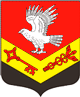 Муниципальное образование«ЗАНЕВСКОЕ   ГОРОДСКОЕ   ПОСЕЛЕНИЕ»Всеволожского муниципального района Ленинградской областиАДМИНИСТРАЦИЯПОСТАНОВЛЕНИЕ30.12.2020	№ 722д. ЗаневкаОб утверждении плана-графика осуществления контрольных мероприятий администрации муниципального образования «Заневское городское поселение» Всеволожского муниципального района Ленинградской области на 2021 год.В соответствии со статьями 160.2-1, 269.2 Бюджетного кодекса Российской Федерации, Федеральным законом от 06.10.2003 № 131-ФЗ «Об общих принципах организации местного самоуправления в Российской Федерации», Уставом муниципального образования «Заневское городское поселение» Всеволожского муниципального района Ленинградской области, постановлением администрации МО «Заневское городское поселение» от 05.07.2017 № 430 «Об утверждении Порядка осуществления полномочий по внутреннему муниципальному финансовому контролю в муниципальном образовании «Заневское городское поселение» Всеволожского муниципального района Ленинградской области, администрация муниципального образования «Заневское городское поселение» Всеволожского муниципального района Ленинградской области ПОСТАНОВЛЯЕТ:Утвердить План-график осуществления контрольных мероприятий администрации муниципального образования «Заневское городское поселение» Всеволожского муниципального района Ленинградской области на 2021 год, согласно приложению.Утвержденный план проверки разместить на официальном сайте МО «Заневское городское поселение» http://www.zanevkaorg.ru.Контроль за выполнением настоящего постановления оставляю за собой.Глава администрации								А.В. ГердийПриложениеУТВЕРЖДЕН постановлением администрацииМО «Заневское городское поселение»от  30.12.2020  № 722План-графикосуществления контрольных мероприятий администрации муниципального образования «Заневское городское поселение» Всеволожского муниципального района Ленинградской области на 2021 год№ п/пНаименованиеобъекта проверки, юридический/ фактический адрес  Метод осуществления контрольного мероприятияТема ревизии, проверкиПроверяемый периодМесяц начала проведения проверкиМКУ «Центр оказания услуг»,  Ленинградская область, Всеволожский район, д. Заневка, д. 48ПроверкаДостоверность бюджетного (бухгалтерского) учета и бюджетной (бухгалтерской) отчетности, анализ расходования бюджетных средств, выявление фактов нецелевого использования либо хищения бюджетных средств  2020 годАпрель 2021 г.МБУ «Редакция газеты «Заневский вестник», Ленинградская область, Всеволожский район, д. Заневка, д. 48 Ленинградская область, Всеволожский район гп. Янино-1, ул. Новая д. 1ВПроверкаДостоверность бюджетного (бухгалтерского) учета и бюджетной (бухгалтерской) отчетности, анализ расходования бюджетных средств, выявление фактов нецелевого использования либо хищения бюджетных средств  2020 годИюнь 2021 г.МБУ «Янинский КСДЦ», Ленинградская область, Всеволожский район, гп. Янино-1, ул. Шоссейная, д. 46ПроверкаДостоверность бюджетного (бухгалтерского) учета и бюджетной (бухгалтерской) отчетности, анализ расходования бюджетных средств, выявление фактов нецелевого использования либо хищения бюджетных средств  2020 годОктябрь 2021 г.